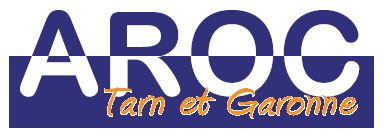 L'association des retraités d'OcL'AROC TARN ET GARONNE
BP 20349 82003 MONTAUBAN CEDEX Par courriel : aroc821@gmail.comVotre adhésion implique votre accordsur la diffusion éventuelle de votre image. Signature : Dans le cas contraire, merci  de nous en informer par courrier signé.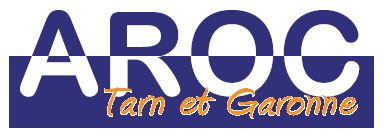 
L'association des retraités d'OcL'AROC TARN ET GARONNE
BP 20349 82003 MONTAUBAN CEDEX Par courriel : aroc821@gmail.comVotre adhésion implique votre accordsur la diffusion éventuelle de votre image. Signature : Dans le cas contraire, merci  de nous en informer par courrier signé.BULLETIN  D'ADHÉSIONAdhésion annuelle 17 euros à joindre 
par chèque avec le présent bulletin

Nom...………………………………………………………………..

Prénom…………………………………………………..Adresse…………………………………………………………………………………………………………………………………………………………………………………………………………………….Date de naissance :……………………………………………………………..
Tél.………………………………Tél.Portable..……………………………………

Courriel	………………………………………………………………………………….BULLETIN    D'ADHÉSIONAdhésion annuelle 17 euros à joindre 
par chèque avec le présent bulletin
Nom...………………………………………………………………..

Prénom…………………………………………………..Adresse……………………………………………………………………………………………………………………………………………………………………………………………………………………Date de Naissance :…………………………………………………………….Tél. ………………………………Tél .Portable……………………………………

Courriel	………………………………………………………………………………….
Tél. ……………………………Tél. Portable……………………………………

Courriel	………………………………………………………………………………….